Toggle navigation 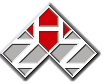 UGOVORNI DOKTOR MEDICINE - DENTIST (M/Ž)Radno mjesto
Mjesto rada: ZADAR, ZADARSKA ŽUPANIJA Broj traženih radnika: 1 Vrsta zaposlenja: Na određeno; zamjena Radno vrijeme: Puno radno vrijeme Smještaj: Nema smještaja Naknada za prijevoz: U cijelosti Natječaj vrijedi od: 19.7.2018. Natječaj vrijedi do: 26.7.2018. Posloprimac
Razina obrazovanja: Fakultet, akademija, magisterij, doktorat Stručni ispiti: Potreban položen stručni ispit; POLOŽEN STRUČNI ISPIT ZA KANDIDATE UPISANE NA STUDIJ PRIJE AKADEMSKE GODINE 2010/2011 Radno iskustvo: Nije važno Ostale informacije: DOSTAVITI: zamolbu, životopis, domovnicu , odobrenje za samostalni rad i potvrdu o nekažnjavanju Poslodavac
Poslodavac: DOM ZDRAVLJA ZADARSKE ŽUPANIJE Kontakt: pismena zamolba: IVANA MAŽURANIĆA 28 A ZADAR 23 000 